 Förtjänsttecken 2016    Jobbverkets elektronikåtervinning       tilldelas 2016 års förtjänsttecken   av Stockholms läns Bildningsförbund
Jobbverket har under flera års tid utbildat alla som jobbat i elektronikåtervinningen i hur man återvinner alla former av elektronik, materialkunskap, hantering av farliga ämnen etc. I princip alla elektroniska apparater demonteras ned till minsta beståndsdel och det avfall som blir över sorteras och lämnas in, så att det hamnar rätt på återvinnings-centralen. 
Just utbildningstillfällena är mycket uppskattade och bygger på arbetshandledarens genomgång av material och hantering, men tillvägagångssättet är mycket interaktivt och praktiskt. Deltagarna uppskattar utbildningen mycket, och ett diplom delas ut efteråt. 
Detta är kunskap deltagarna kan tillgodogöra sig på fler områden i livet, även utanför Jobbverkets väggar. All verksamhet på Jobbverket handlar om att tillfredsställa mänskliga behov, som gemenskap, arbetsglädje och förbättra folkhälsa.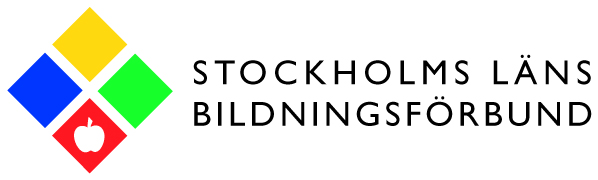 